NAME:…………………………..…………. SCHOOL…………………………...……………ADM NO: ………………………DATE:……………………..SIGNATURE…………...……..502/30AGERMAN ORAL PAPER 3 FORM FOUR 15 MinutesCATHOLIC DIOCESE OF KAKAMEGA EVALUATION TEST.AUG/SEPT EXAM 2022Instructions to candidates.This paper consists of 2 printed pages.Candidates should check the question paper to ascertain that all the pages are printed as indicated and that no questions are missing.Reading Aloud Passage ARead the following text aloud with correct pronunciation and intonation.Kurze Pausen richtig nutzenWer seine Tätigkeit jede Stunde für wenige Minuten unterbricht, ist produktiver. Wir haben Tipps für die effective 5-Minuten-Pause, die Sie machen können, ohne sich an einen Therapeuten zu wenden. Sie werden von den Übungen begeistert sein!Spätestens nach 50 Minuten auf den Bildschirm schauen nimmt die Arbeitsleistung ab. Jetzt ist es wichtig, sich für wenige Minuten mit anderen Dingen zu befassen. Der Klassiker unter allen Pausenaktivitäten hat auch den größten Nutzen: kurz aufstehen, sich stricken, sich einen Kaffee holen und sich mit den Kollegen unterhalten. Das bringt Abwechslung für Körper und Geist, wirkt sich positive auf das Wohlbefinden und die Motivation aus.Conversation AChoose only one of the following situations and respond accordingly and in detail.Wähle ein Thema aus und sprich ausfϋrlich daruber.A1. Teenager-alter ist das schwierigste Alter. Was denkst du?A2. Was erwartest du von eine Reise nach Deutschland?A3. Welche Freizeit aktivitäten sind für Jugendliche hilfreich und haben auch weniger Risiken?A4. Sprich ausfϋhrlich ϋber das Bild unten!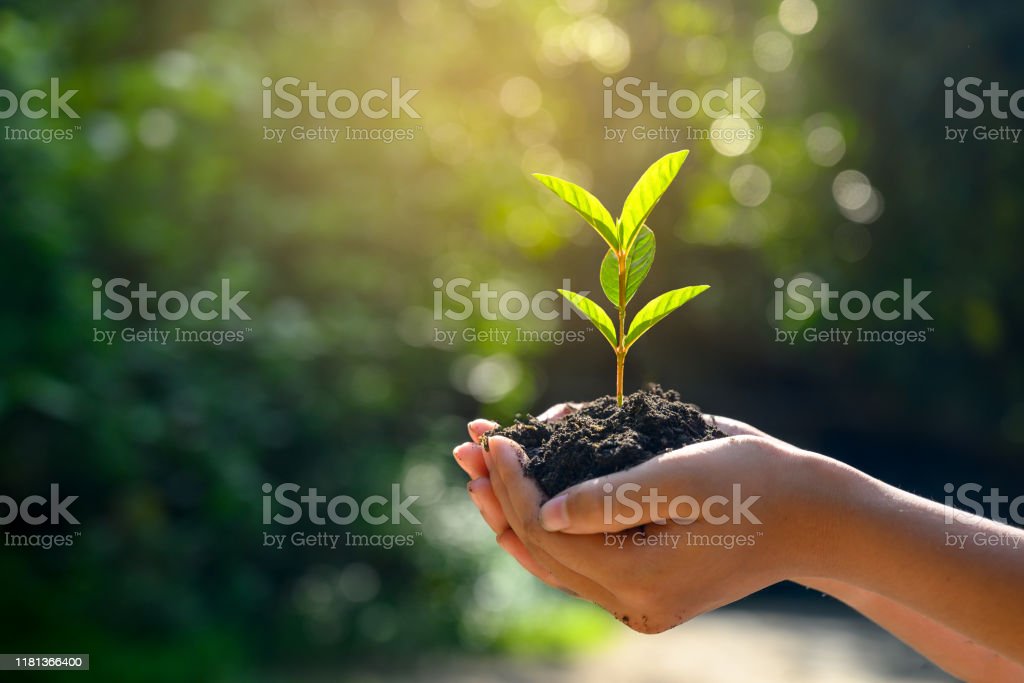 